Министерство образования, науки и молодежи Республики КрымГосударственное бюджетное профессиональное  образовательное учреждение  Республики Крым «Прудовский аграрный техникум»МЕТОДИЧЕСКИЕ РЕКОМЕНДАЦИИ по выполнению выпускной квалификационной работы по основным профессиональным образовательным программам среднего профессионального образования - программам подготовки квалифицированных рабочих, служащихс. Пруды, 2019В соответствии с требованиями федерального государственного образовательного стандарта (далее - ФГОС СПО) по программам подготовки квалифицированных рабочих, служащих (далее – ППКРС)   Государственная итоговая  аттестация включает защиту выпускной квалификационной работы (далее – ВКР). Методические рекомендации  разъясняют порядок подготовки ВКР и разработаны с целью повышения  качества подготовки обучающихся с учетом формирования необходимых  общих и профессиональных  компетенций  для их дальнейшей профессиональной деятельности. В них сформулированы основные требования к ВКР, определены цели, задачи и формы выполнения ВКР, этапы ее выполнения, объем, структура, оформление, а также процедура защиты и критерии оценивания.Методические рекомендации предназначены для обучающихся и преподавателей техникума.ОБЩИЕ ПОЛОЖЕНИЯВыпускная квалификационная работа (далее ВКР) является одним из видов государственной итоговой аттестации (далее ГИА) выпускников, завершающих обучение по основной профессиональной образовательной программе ППКРС. Защита выпускной квалификационной работы является обязательным испытанием, включаемым в государственную итоговую аттестацию выпускников, завершающих обучение по программам ППКРС. Защита выпускной квалификационной работы проводится с целью выявления готовности выпускника к осуществлению основных видов профессиональной деятельности, определения уровня сформированности общих и профессиональных компетенций и соответствия уровня и качества подготовки выпускников Федеральному государственному образовательному стандарту среднего профессионального образования в части государственных требований к качеству и уровню подготовки выпускников. Требования к содержанию, объему и структуре ВКР определяются Программой государственной итоговой аттестации на основании Положения об организации и проведении государственной итоговой аттестации. Тематика ВКР должна соответствовать содержанию одного или нескольких профессиональных модулей и отвечать современным требованиям развития науки, техники, производства, экономики, культуры и образования. Темы ВКР разрабатываются преподавателями дисциплин профессионального цикла техникума. Обучающимся предоставляется право выбора темы ВКР с предложением своей тематики с обоснованием целесообразности ее разработки. Перечень тем ВКР рассматривается на заседании методической комиссии и утверждается приказом директора. Выбор темы должен соответствовать следующим критериям: -практической значимости; -новизны; -основным видам профессиональной деятельности. Содержание ВКР должно отражать основные виды профессиональной деятельности по профессии.СТРУКТУРА И СОДЕРЖАНИЕ ВКРПисьменная экзаменационная работа должна соответствовать содержанию практической квалификационной работы, а также объему знаний, умений и практического опыта, предусмотренных федеральным государственным стандартом среднего профессионального образования по профессии. Задание по выбранной теме выдает руководитель ВКР, в задании описано содержание работы по теме. Руководитель ВКР дает методические рекомендации для обучающихся по выполнению письменной экзаменационной работы. Содержание ВКР – это составленный в определенном порядке перечень глав и параграфов, которые помогают систематизировать материал и обеспечивают последовательность его изложения. Возникающие в процессе разработки темы ВКР непредвиденные проблемы своевременно обсуждаются и решаются с руководителем. После получения задания выпускной квалификационной работы обучающийся приступает к сбору и обработке информации и написанию работы. Полный текст ВКР представляется руководителю не позднее, чем за 14 дней до защиты ВКР. Это время отводится для проверки ВКР, устранения выявленных недостатков и упущений в соответствии с замечаниями руководителя, и окончательного оформления работы. Выпускная квалификационная работа имеет определенную структуру и содержание. Общий объем ВКР не более 25 страниц машинописного текста формата А 4.2Вся работа должна быть сброшюрована.Содержание выпускной квалификационной работы включает в себя:Титульный лист (приложение № 1);Задание на выполнение выпускной квалификационной работы (приложение № 2);Содержание ;Пояснительная записка (введение, основная часть, заключение);Список используемой литературы;Приложения;Отзыв руководителя ВКР (приложение № 3).Титульный лист оформляется в соответствии с Приложением 1.В содержании указываются название разделов, подразделов и приложение с указанием страниц. Содержание должно включать все заголовки, имеющиеся в работе. Содержание – это отображение структуры работы в виде списка, включающего: введение, названия глав, выводы по теоретической и практической части, заключение, список использованной литературы, приложения. Содержание является третьей страницей ВКР.Во введении следует описать роль данной отрасли промышленности в народном хозяйстве, перспективы ее развития, при этом желательно использовать конкретные примеры по внедрению и использованию новой техники и технологии, новых форм организации труда, собранные непосредственно в том цехе, предприятии, где проходите практику; можно отметить также основные исторические моменты в развитии предприятия. Во введении раскрывается актуальность темы, даются краткие выводы относительно ее эффективности на практике, своевременность и значение избранной темы, её цели, задачи, формулируется практическая значимость исследования; обосновывается структура работы. В основной части освещаются вопросы разрабатываемой темы (теоретическая и практическая части). Раскрывается сущность исследуемого вопроса. ВКР завершается «Заключением», в котором подводится итог, излагаются выводы и вносятся предложения. Приложения могут включать нормативные документы, схемы и таблицы, эскизы, технические рисунки, чертежи, подготовленные обучающимися. Каждое приложение нумеруется. При составлении списка литературы следует руководствоваться примерами, приведенными в данных методических рекомендациях. Указывается только та литература, которая использовалась при выполнении ВКР (не старше 5 лет!).ТРЕБОВАНИЯ К ОФОРМЛЕНИЮ ВКРВКР выполняются на компьютере в одном экземпляре, и оформляется только на лицевой стороне белой бумаги следующим образом: Титульный лист ВКР Титульный лист выполняется по форме (Приложение 1). Задание на ВКР оформляется на соответствующем бланке. Номер страницы на Задании не проставляется, но Задание является второй страницей работы.Оформление текстовой части: - размер бумаги стандартного формата А4 (210 х 297 мм) - поля: левое, верхнее, нижнее – 20 мм, правое – 15 мм - ориентация: книжная - шрифт: Times New Roman. - кегель: - 14 пт. (пунктов) в основном тексте, 12 пт. в сносках, под рисунками и схемами, в таблицах - междустрочный интервал: полуторный - расстановка переносов – автоматическая - цвет шрифта – черный - красная строка – 1,5 см При нумерации страниц ВКР выполняются следующие требования: - номер страницы проставляется арабской цифрой в правом углу  нижнего поля страницы - на титульном листе и листе с содержанием страницы не проставляются. Приложения к ВКР оформляются отдельно.- Пункты плана (заголовки) выделяются жирным шрифтом (кегель: - 14 пт.) - Заголовки выравниваются посередине. - Точка в конце заголовка не ставится. - Заголовок, состоящий из двух и более строк, печатается через один междустрочный интервал. - Заголовок не имеет переносов, то есть на конце строки слово должно быть обязательно полным. - Каждый раздел необходимо начинать с новой страницы, а параграфы располагаются друг за другом по тексту.Оформление списка литературы.Список литературы представляет собой перечень библиографических описаний произведений печати или их составных частей, выстроенных в каком-либо порядке (в алфавите авторов и заглавий, в порядке очередности ссылок на издание и т. д.). Список литературы содержит источники, используемые в процессе подготовки текста: цитируемые, упоминаемые, а также имеющие непосредственное отношение к исследуемой теме. Качество списка зависит от тщательности и полноты сбора публикаций по исследуемой теме. Описание литературы включает все использованные источники в алфавите фамилий авторов, либо в том порядке, как литература использовалась в текстовом документе. Форма оформления списка литературы: Фамилия, инициалы автора. Название книги - Место издания: наименование издательства, год издания. Список литературы помещают в конце текстового документа после заключения. Если источник имеет одного автора, то сначала пишется его фамилия, затем инициалы. Если авторов два и более, то указывается фамилия и инициалы первого автора, название источника, затем ставится одна косая линия [/] и указываются инициалы и фамилии авторов, в той последовательности, как и в источнике. Требования к оформлению таблиц, схем, рисунков, диаграмм, графиковНазвание таблицы располагается по центру. Таблицы имеют сквозную нумерацию. Ссылка в тексте на таблицу делается в скобках (Таблица 1).Если таблица находится на другой странице, то ссылка делается следующим образом: (Таблица 1, на стр. 45).Если в документе одна таблица, она должна быть обозначена как «Таблица 1». Рисунок – это различные графические представления в работе (рисунок, график, диаграмма, схема). Они могут быть расположены как по тексту документа (возможно, ближе к соответствующим частям текста), так и в приложении. Рисунки должны иметь сквозную нумерацию. Все ссылки по тексту на рисунок выполняются так же, как и на таблицу.Если рисунок один, то он обозначается «Рис. 1». В приложении допускается своя нумерация. Подпись размещают под изображением, в нижней части.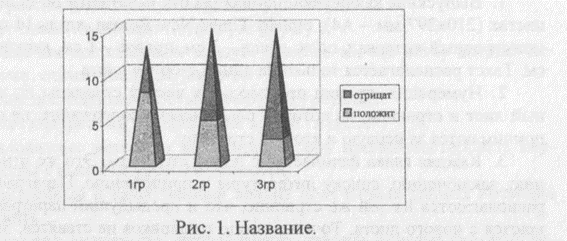 Оформление приложений. Иллюстративный материал, таблицы, чертежи, эскизы могут быть оформлены в виде приложения. Каждое приложение должно начинаться с нового листа с указанием в правом верхнем углу первого листа слова «ПРИЛОЖЕНИЕ» прописными буквами. Если приложений несколько, их нумеруют арабскими цифрами (без знака №). В технически обоснованных случаях приложение может иметь заголовок, который записывают симметрично тексту прописными буквами.Приложения, как правило, выполняют на листах формата А4. Нумерация листов документа и приложений, входящих в состав документа, должна быть сквозная.РЕКОМЕНДАЦИИ К ПОДГОТОВКЕ И ОФОРМЛЕНИЮ ПРЕЗЕНТАЦИЙ Важным этапом подготовки к защите ВКР является подготовка презентации. Презентация - системный итог индивидуальной работы обучающегося по теме, в нее вынесены все основные результаты исследовательской деятельности. Выполнение презентаций для защиты ВКР позволяет логически выстроить материал, систематизировать его, представить к защите, приобрести опыт выступления перед аудиторией, формирует коммуникативные компетенции обучающегося. Для оптимального отбора содержания материала работы в презентации необходимо выделить ключевые понятия, теории, проблемы, которые раскрываются в презентации в виде рисунков, схем, диаграмм, таблиц, с указанием авторов. На каждом слайде определяется заголовок по содержанию материала. Соотношения в презентации теоретической и практической частей исследования 1-3 времени представления материала. Оптимальное количество слайдов, предлагаемое к защите работы –5-10. Объем материала, представленного в одном слайде должен отражать в основном заголовок слайда. Для оформления слайдов презентации рекомендуется использовать простые шаблоны без анимации, соблюдать единый стиль оформления всех слайдов. Не рекомендуется на одном слайде использовать более 3 цветов: один для фона, один для заголовков, один для текста. Смена слайдов устанавливается по щелчку без времени. Шрифт, выбираемый для презентации должен обеспечивать читаемость на экране и быть в пределах размеров - 18-72 пт., что обеспечивает презентабельность представленной информации. Шрифт на слайдах презентации должен соответствовать выбранному шаблону оформления. Не следует использовать разные шрифты в одной презентации. При копировании текста из программы Word на слайд он должен быть вставлен в текстовые рамки на слайде. В содержание первого слайда выносится полное наименование образовательного учреждения, согласно уставу, тема выпускной квалификационной работы, фамилия, имя, отчество обучающегося, фамилия, имя, отчество руководителя.ЗАЩИТА ВЫПУСКНОЙ КВАЛИФИКАЦИОННОЙ РАБОТЫЗащита выпускных квалификационных работ проводится на открытом заседании государственной экзаменационной комиссии. На защиту выпускной квалификационной работы отводится до 20 минут. Процедура защиты устанавливается председателем государственной экзаменационной комиссии по согласованию с членами комиссии и, как правило, включает: • представление отзыва • доклад обучающегося (не более 10 минут), • вопросы членов комиссии • ответы обучающегося на вопросы.КРИТЕРИИ ОЦЕНКИ ВКРОценка "5"Соблюдены все правила оформления работы.Четко обозначены актуальность работы. Тема сформулирована конкретно, отражает направленность работы.Содержание, как целой работы, так и ее частей связано с темой работыКоличество источников больше десяти.Все источники, представленные в библиографии, использованы в работе.Обучающийся четко, обоснованно и конкретно выражает свое мнение по поводу основных аспектов содержания работы.Обучающийся достаточно свободно ориентируется в терминологии, используемой в работе.Указана ссылка на нормативно-технологическую документацию  по профилю ВКР.Работа сдана в срок.Практическая часть строится на выводах теоретической частиВ каждой части присутствует обоснование, почему эта часть рассматривается в рамках данной темы.Защита прошла успешно с точки зрения комиссии (оценивается логика изложения, уместность использования наглядности, владение терминологией и др.).Оценка "4"Сформулирована актуальность.Есть некоторые недочеты в оформлении работы.Тема работы сформулирована более или менее точно, то есть отражает основные аспекты изучаемой темы.Логика изложения, в общем и целом, присутствует ( одно положение вытекает из другого).Обучающийся более или менее ориентируется в тех понятиях, терминах, которые  использует в работе.Защита прошла, по мнению комиссии, хорошо.Оценка "3"Актуальность либо вообще не сформулирована, либо сформулирована в самых общих чертах.  Содержание и тема работы плохо согласуются между собой.Много нарушений правил оформления.Некоторые части работы не связаны с целью и задачами работы.Обучающийся показал слабую ориентировку в тех понятиях, терминах, которые использует в своей работе.Защита, по мнению членов комиссии, прошла сбивчиво, неуверенно и нечетко.Оценка "2" (работа не зачтена – необходима доработка)Нарушены почти все нормы написания  работы.Большая часть работы списана из одного источника либо заимствована из сети Интернет.Обучающийся совсем не ориентируется в терминологии работы.Работа либо не сдана вообще, либо сдана со значительной задержкой.Тема и содержание работы не связаны между собой.Приложение № 1Министерство образования, науки и молодежи Республики КрымГосударственное бюджетное профессиональное образовательное учреждение Республики Крым «Прудовский аграрный техникум»ВКР к  защите допущенаЗаместитель директора по учебно-производственной работе____________________(Фамилия, инициалы)«	»		 20	 г.Код и наименование профессии: _______________________________________________________________________________________________________________________ВЫПУСКНАЯ КВАЛИФИКАЦИОННАЯ РАБОТА(письменная экзаменационная работа)Тема: ___________________________________________________________________________________________________________________________________________________________________________________________________________________________________________________________________________Выпускник: _______________________________________ Группа № _________Работа выполнена: _________________________________                                                     (Подпись выпускника)Руководитель работы: ____________________________	 «___» _______ 20 ___ г. 				(Подпись, фамилия и инициалы)с. Пруды, 20	     г.Приложение № 2Министерство образования, науки и молодежи Республики КрымГосударственное бюджетное профессиональное образовательное учреждение Республики Крым «Прудовский аграрный техникум»УТВЕРЖДАЮ:Заместитель директорапо учебно-производственной работе_________________ (фамилия, инициалы)«____»______________ 20___ г.Профессия: 												(код, наименование профессии)З А Д А Н И Ена выпускную квалификационную работу Тема работы: ____________________________________________________________________________________________________________________________________________________Выпускник: ____________________________________________________Группа:__________Срок выполнения работы: _________________________________________________________Содержание задания:Введение: ____________________________________________________________________________________________________________________________________________________Основная часть (наименование глав): __________________________________________________________________________________________________________________________________
________________________________________________________________________________Заключительная часть: ________________________________________________________________Список используемой литературы: _____________________________________________________
Перечень приложений к ВКР: ______________________________________________________________________________________________________________________________________________________________________________________________________________________Практическая часть ВКР: ______________________________________________________________________________________________________________________________________________________________________________________________________________________________Дата выдачи задания: «____»______________ 20___ г.Руководитель работы: ___________________        ___________________________________				(подпись)                                ( фамилия, инициалы)  Обучающийся:   ___________________        ___________________________________				(подпись)                                ( фамилия, инициалы)  Председатель методическойкомиссии: _______________________________________________________________________                                                           (подпись)         ( фамилия, инициалы)           ( дата)Приложение № 3ОТЗЫВо выполнении ВКР Обучающийся: 		                      (фамилия, имя, отчество)Группа №                	Профессия :	Тема ВКР:  1. Заключение о соответствии  работы выданному заданию:2. Оценка степени разработки основных разделов работы, оригинальность решений (предложений): 	3. Оценка качества выполнения основных разделов работы, графической части;4. Положительные стороны работы	5. Недостатки в пояснительной записке и ее оформлении	6.  Степень самостоятельности учащегося при разработке вопросов темы	Оценка работы руководителем 	Руководитель работы: _______________________________________________                                                                                   (подпись, Ф.И.О)«___» ___________ 201__ г.Зам. директора по УПР.: _______________                                              (подпись, Ф.И.О)«___» ___________ 201__ г.